한양대학교 국제처 산하 ‘한양글로벌라이언즈’ 11기 지원서*오전: 9시~12시, 오후: 1시~5시 (점심시간 12:00~13:00) / 오전, 오후 복수 선택 가능위와 같이 한양글로벌라이언즈 지원을 위해 개인정보를 제공하는 것에 동의합니다. 또한 위의 모든 기재사항은 사실대로 성실하게 기재되었고, 선발되었을 시 한양글로벌라이언즈 멤버로서 회칙을 준수하고 성실히 활동할 것을 서약합니다.작성일: 2022년   월   일지원자: (인)
[사진 첨부]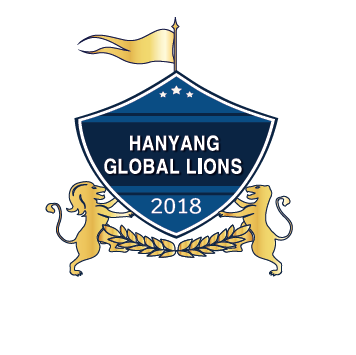 성명 (한글)학년 / 학기2023년 1학기 기준
[사진 첨부]성명 (영어)성별
[사진 첨부]소속 대학전공 학과
[사진 첨부]생년월일연락처
[사진 첨부]Email 주소구사 가능 언어1. ‘한양글로벌라이언즈’를 알게 된 계기 및 지원을 결심한 이유에 대해 작성하시오. (300자 이내)1. ‘한양글로벌라이언즈’를 알게 된 계기 및 지원을 결심한 이유에 대해 작성하시오. (300자 이내)1. ‘한양글로벌라이언즈’를 알게 된 계기 및 지원을 결심한 이유에 대해 작성하시오. (300자 이내)1. ‘한양글로벌라이언즈’를 알게 된 계기 및 지원을 결심한 이유에 대해 작성하시오. (300자 이내)1. ‘한양글로벌라이언즈’를 알게 된 계기 및 지원을 결심한 이유에 대해 작성하시오. (300자 이내)2. 자신의 장단점 모두를 포함한 자기소개를 작성하시오. (500자 이내)2. 자신의 장단점 모두를 포함한 자기소개를 작성하시오. (500자 이내)2. 자신의 장단점 모두를 포함한 자기소개를 작성하시오. (500자 이내)2. 자신의 장단점 모두를 포함한 자기소개를 작성하시오. (500자 이내)2. 자신의 장단점 모두를 포함한 자기소개를 작성하시오. (500자 이내)3. 본인을 잘 나타낼 수 있는 사진과 그에 대한 설명을 작성하시오. (글자수 제한 없음)3. 본인을 잘 나타낼 수 있는 사진과 그에 대한 설명을 작성하시오. (글자수 제한 없음)3. 본인을 잘 나타낼 수 있는 사진과 그에 대한 설명을 작성하시오. (글자수 제한 없음)3. 본인을 잘 나타낼 수 있는 사진과 그에 대한 설명을 작성하시오. (글자수 제한 없음)3. 본인을 잘 나타낼 수 있는 사진과 그에 대한 설명을 작성하시오. (글자수 제한 없음)4. 본교를 방문하는 외국 학생들을 대상으로 한 가지 활동을 기획 및 운영할 수 있다면 어떤 활동을 하고 싶은지 서술하시오. (기획 이유 및 운영 방식 포함 500자 이내) 4. 본교를 방문하는 외국 학생들을 대상으로 한 가지 활동을 기획 및 운영할 수 있다면 어떤 활동을 하고 싶은지 서술하시오. (기획 이유 및 운영 방식 포함 500자 이내) 4. 본교를 방문하는 외국 학생들을 대상으로 한 가지 활동을 기획 및 운영할 수 있다면 어떤 활동을 하고 싶은지 서술하시오. (기획 이유 및 운영 방식 포함 500자 이내) 4. 본교를 방문하는 외국 학생들을 대상으로 한 가지 활동을 기획 및 운영할 수 있다면 어떤 활동을 하고 싶은지 서술하시오. (기획 이유 및 운영 방식 포함 500자 이내) 4. 본교를 방문하는 외국 학생들을 대상으로 한 가지 활동을 기획 및 운영할 수 있다면 어떤 활동을 하고 싶은지 서술하시오. (기획 이유 및 운영 방식 포함 500자 이내) 사용 가능한 프로그램 및 자격증 (있는 경우만 작성해주세요.)사용 가능한 프로그램 및 자격증 (있는 경우만 작성해주세요.)어학 관련(Ex. TOEIC, TEPS, TOEFL)디자인 관련(Ex. 포토샵, 일러스트레이터)영상 관련(Ex. 어도비 프리미어, 베가스, 파이널컷)사용하는 SNS 링크(Ex. 블로그, 페이스북, 인스타그램)비공개 계정일시 확인이 어렵습니다한글라 11기 활동 중 계획 (2023.03~2023.08)(Ex. 아르바이트, 교환학생, 계절학기, 대외활동)교내외 활동 경험교내외 활동 경험교내외 활동 경험교내외 활동 경험기간대외활동명활동내용활동 내 역할월 별 국제팀 근로 근무 가능 여부(O,X 모두 표기)월 별 국제팀 근로 근무 가능 여부(O,X 모두 표기)월 별 국제팀 근로 근무 가능 여부(O,X 모두 표기)월 별 국제팀 근로 근무 가능 여부(O,X 모두 표기)월 별 국제팀 근로 근무 가능 여부(O,X 모두 표기)월 별 국제팀 근로 근무 가능 여부(O,X 모두 표기)3월4월5월6월7월8월상세 근무 가능 요일 및 시간(O,X 모두 표기)상세 근무 가능 요일 및 시간(O,X 모두 표기)상세 근무 가능 요일 및 시간(O,X 모두 표기)상세 근무 가능 요일 및 시간(O,X 모두 표기)상세 근무 가능 요일 및 시간(O,X 모두 표기)상세 근무 가능 요일 및 시간(O,X 모두 표기)상세 근무 가능 요일 및 시간(O,X 모두 표기)상세 근무 가능 요일 및 시간(O,X 모두 표기)상세 근무 가능 요일 및 시간(O,X 모두 표기)상세 근무 가능 요일 및 시간(O,X 모두 표기)월월화화수수목목금금오전오후오전오후오전오후오전오후오전오후